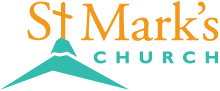 580 Hilltop Drive, Chula Vista, CA 91910Teléfono: 619-427-5515 |Website:  www.StMarksChulaVista.org Domingo 3 de Octubre, 2021¡Bienvenidos a la cena del Señor!Saludo EvangélicoL: Que la gracia de nuestro Señor Jesucristo, el amor del Padre y la comunión del Espíritu Santo sea con todos ustedes. C: Y con tu Espíritu.L: En el nombre del Padre, del Hijo, y del Espíritu Santo. C: Amén.Oración del díaL: Dios todopoderoso, en Jesucristo Tu cambiaste la muerte a vida y la derrota en victoria.  Incrementa nuestra fe y confianza, fortalécenos para que así triunfemos ante toda maldad.  Transfórmanos por medio de tu Espíritu, para que podamos encontrar nuestro gozo en tu Hijo, Jesucristo, nuestro Señor y Salvador que vive y reina contigo y el Espíritu Santo, un solo Dios, ahora y por siempre. C: Amén. Canto de Bienvenida – “Reunidos en el nombre del Señor” Reunidos en el nombre del Señor,Que nos ha congregado ante su altar,Celebremos el misterio de la fe,Bajo el signo del amor y la unidad.Celebremos el misterio de la fe,Bajo el signo del amor y la unidad.Tu Señor das sentido a nuestra vidaTu presencia nos ayuda a caminarTu palabra es fuente de agua vivaReunidos en el nombre del Señor,Que nos ha congregado ante su altar,Celebremos el misterio de la fe,Bajo el signo del amor y la unidad.Purifica con tu gracia nuestras manosIlumina nuestra mente con tu luz,Que la fe se fortalezca en tu palabraTu cuerpo tomado en alimento nos traiga la saludReunidos en el nombre del Señor,Que nos ha congregado ante su altar,Celebremos el misterio de la fe,Bajo el signo del amor y la unidad.Tiempo Para Los NiñosConfesiónL: Hermanos: 8 Si decimos que no tenemos pecado, nos engañamos a nosotros mismos y no tenemos la verdad. 9 Si confesamos nuestros pecados, Dios, que es fiel y justo, nos los perdonará y nos limpiará de toda maldad. 1 Juan 1:8-10  L: Confesemos nuestros pecados contra Dios y contra nuestro prójimo.
C: Misericordioso Dios, confesamos que hemos pecado contra ti.  No te hemos amado de todo corazón,
no hemos amado a nuestro prójimo como a nosotros mismos. Por amor de tu hijo Jesucristo ten piedad de nosotros. Perdónanos, renuévanos y dirígenos por medio de tu Santo Espíritu para gloria de tu nombre. Amén.AbsoluciónL: Escuchen las buenas nuevas de Dios. Por la muerte y gloriosa resurrección de Cristo, tus pecados son perdonados y Dios ya no los recuerda. C: Amén, gloria a Dios.Salmo 8:1-4Oh Señor, Soberano nuestro,
    ¡qué imponente es tu nombre en toda la tierra!
    ¡Has puesto tu gloria sobre los cielos!2 Por causa de tus adversarios has hecho que brote la alabanza[b]
de labios de los pequeñitos y de los niños de pecho,
    para silenciar al enemigo y al rebelde.3 Cuando contemplo tus cielos, obra de tus dedos,
la luna y las estrellas que allí fijaste, 4 me pregunto:  «¿Qué es el hombre, para que en él pienses?
  ¿Qué es el ser humano, para que lo tomes en cuenta?»
“Creo en ti”Quiero levantar a ti mis manos,Maravilloso Jesús, milagroso Señor,Llena este lugar de tu presencia,Y haz descender tu poder,A los que estamos aquí.Creo en ti Jesús, Y en lo que harás en mí,Creo en ti Jesús y en lo que harás en mí, en mí.Recibe toda la gloria,Recibe toda la honra,Precioso hijo de Dios,Recibe toda la gloria, Recibe toda la honra,Precioso Hijo de Dios.Quiero levantar a ti mis manos,Maravilloso Jesús, milagroso Señor,Llena este lugar de tu presencia,Y haz descender tu poder,A los que estamos aquí.Creo en ti Jesús,y en lo que harás en mí,Creo en ti Jesús y en lo que harás en mí, en mí.Recibe toda la gloria,Recibe toda la honra,Precioso hijo de Dios,Recibe toda la gloria, Recibe toda la honra,Precioso Hijo de Dios.SEGUNDA LECTURA: Hebreos 1:1-4; 2:5-121 Dios, que muchas veces y de varias maneras habló a nuestros antepasados en otras épocas por medio de los profetas, 2 en estos días finales nos ha hablado por medio de su Hijo. A este lo designó heredero de todo, y por medio de él hizo el universo. 3 El Hijo es el resplandor de la gloria de Dios, la fiel imagen de lo que él es, y el que sostiene todas las cosas con su palabra poderosa. Después de llevar a cabo la purificación de los pecados, se sentó a la derecha de la Majestad en las alturas. 4 Así llegó a ser superior a los ángeles en la misma medida en que el nombre que ha heredado supera en excelencia al de ellos.5 Dios no puso bajo el dominio de los ángeles el mundo venidero del que estamos hablando. 6 Como alguien ha atestiguado en algún lugar: «¿Qué es el hombre, para que en él pienses?  ¿Qué es el ser humano,[a] para que lo tomes en cuenta?
7 Lo hiciste un poco[b] menor que los ángeles, y lo coronaste de gloria y de honra;
8     ¡todo lo sometiste a su dominio!»[c]Si Dios puso bajo él todas las cosas, entonces no hay nada que no le esté sujeto. Ahora bien, es cierto que todavía no vemos que todo le esté sujeto. 9 Sin embargo, vemos a Jesús, que fue hecho un poco inferior a los ángeles, coronado de gloria y honra por haber padecido la muerte. Así, por la gracia de Dios, la muerte que él sufrió resulta en beneficio de todos.10 En efecto, a fin de llevar a muchos hijos a la gloria, convenía que Dios, para quien y por medio de quien todo existe, perfeccionara mediante el sufrimiento al autor de la salvación de ellos. 11 Tanto el que santifica como los que son santificados tienen un mismo origen, por lo cual Jesús no se avergüenza de llamarlos hermanos, 12 cuando dice:«Proclamaré tu nombre a mis hermanos; en medio de la congregación te alabaré».[d]L: Hermanos y hermanas, esta es la palabra de Dios. C: Te alabamos SeñorSANTO EVANGELIO: Marcos 10:2-162 En eso, unos fariseos se le acercaron y, para ponerlo a prueba, le preguntaron:—¿Está permitido que un hombre se divorcie de su esposa?3 —¿Qué les mandó Moisés? —replicó Jesús.4 —Moisés permitió que un hombre le escribiera un certificado de divorcio y la despidiera —contestaron ellos.5 —Esa ley la escribió Moisés para ustedes por lo obstinados que son[a] —aclaró Jesús—. 6 Pero al principio de la creación Dios “los hizo hombre y mujer”.[b] 7 “Por eso dejará el hombre a su padre y a su madre, y se unirá a su esposa,[c] 8 y los dos llegarán a ser un solo cuerpo”.[d] Así que ya no son dos, sino uno solo. 9 Por tanto, lo que Dios ha unido, que no lo separe el hombre.10 Vueltos a casa, los discípulos le preguntaron a Jesús sobre este asunto.11 —El que se divorcia de su esposa y se casa con otra comete adulterio contra la primera —respondió—. 12 Y, si la mujer se divorcia de su esposo y se casa con otro, comete adulterio.13 Empezaron a llevarle niños a Jesús para que los tocara, pero los discípulos reprendían a quienes los llevaban. 14 Cuando Jesús se dio cuenta, se indignó y les dijo: «Dejen que los niños vengan a mí, y no se lo impidan, porque el reino de Dios es de quienes son como ellos. 15 Les aseguro que el que no reciba el reino de Dios como un niño de ninguna manera entrará en él». 16 Y después de abrazarlos, los bendecía poniendo las manos sobre ellos.L: Hermanos y hermanas, esta es la palabra de Dios. C: Te alabamos SeñorREFLEXIÓNHimno del Día - “Renuévame”Renuévame, Señor Jesús,Ya no quiero ser igual.Renuévame, Señor Jesús,Pon en mí tu corazón.Porque todo lo que hay dentro de mí,Necesita ser cambiado Señor.Porque todo lo que hay dentro de mi corazón,Necesita más de Ti.Renuévame, Señor Jesús,Ya no quiero ser igual.Renuévame, Señor Jesús,Pon en mí tu corazón.Porque todo lo que hay dentro de míNecesita ser cambiado Señor.Porque todo lo que hay dentro de mi corazón,Necesita más de Ti.Porque todo lo que hay dentro de mí,Necesita ser cambiado Señor.Porque todo lo que hay dentro de mi corazón,Necesita más de Ti.Oración de Intercesión
Canto de Oración – “Señor, Escucha a Tu Gente Orando”Señor escucha a tu gente orando,Señor envía tu Espíritu aquí,Señor escucha a tu gente orando,Danos fe, danos paz, danos tu amor.Señor escucha a tu gente orando,Señor envía tu Espíritu aquí,Señor escucha a tu gente orando,Danos fe, danos paz, danos tu amor.L: Señor en tu bondad C: Escucha nuestra oración. Saludo y La PazL: Nuestro Señor Jesucristo dijo: La paz os dejo, la paz os doy. Que la paz de Nuestro Señor sea con todos ustedes. C: Y con tu Espíritu. OfrendaCada Uno Debe Dar Según Lo Que Haya Decidido En Su Corazón, No De Mala Gana, Ni Por Obligación, Porque Dios Ama Al Que Da Con Alegría. 2Corintios 9:7Canto de Ofrenda - “Esto Que Te Doy”Esto que te doy,No solo yo Señor, Esta voz también es de mi hermano,Es la unión, la paz y orden.La armonía y felicidad,Es un canto en comunidad.Toma mi vida,Ponla en tu corazón,Dame tu mano y llévame.Cambia mi pan en tu carneY mi vino en tu sangre,Y a mi Señor, renuévame,Límpiame y sálvame.☩ Santa Comunión ☩ L: El Señor sea con ustedes. C: Y con tu Espíritu.L: Elevemos nuestros corazones dando gracias al Señor nuestro Dios porque es bueno justo y necesario darle              gracias en todo tiempo y en todo lugar, por eso nos unimos a su coro celestial siempre cantando:Santo, Santo, SantoMi corazón te adoraMi corazón que sabe decirSanto eres Tú.Santo, Santo, SantoMi corazón te adoraMi corazón que sabe decirSanto eres Tú, Santo eres Tú,Santo eres Tú...Consagración del Pan y el VinoCanto Durante la Comunión - “Transfigúrame”Hoy vengo mi Jesús,Al recibirte en comunión,Y a comer de este pan y este vino.Hoy vengo a entregarte el corazón,Para ser de tu Señor transfigurado.Enséñame a orar,Como a Santiago, Pedro y Juan.Ese día te llenaste de esplendor,Elías y Moisés contigo están,Para hablar de tu dolor ante la cruz.Transfigúrame Jesús, transfigúrame,Transfigúrame a tu imagen Señor,Transfigura ese pan en tu cuerpo mi Jesús,Transfigura ese vino en tu sangre.Transfigúrame Jesús, transfigúrame,Transfigúrame a tu imagen Señor,Transfigura ese pan en tu cuerpo mi Jesús,Transfigura ese vino en tu sangre Señor.Oración después de la ComuniónL: Y ahora, que el preciosísimo cuerpo y la sangre de Cristo te santifique y te guarde hasta la vida eterna. 
C: Amén.Padre NuestroL y C: Padre nuestro que estás en el cielo, santificado sea tu nombre, venga tu reino, hágase tu voluntad, en la tierra como en el cielo, danos hoy nuestro pan de cada día. Perdona nuestras deudas, como también nosotros perdonamos a nuestros deudores. No nos dejes caer en tentación y líbranos del mal. Porque tuyo es el reino, el poder y la gloria, por los siglos de los siglos, Amén.La BendiciónL: Que EL SEÑOR te bendiga y te guarde; el SEÑOR haga resplandecer su rostro sobre ti, y tenga de ti misericordia; vuelva el SEÑOR su rostro sobre ti, y te conceda su paz. Que El Dios de vida, Padre, Hijo y Espíritu Santo, te bendiga ahora y por siempre. C: Amén.`Canto de Despedida – “Tomado de la mano”Tomado de la mano con Jesús yo voy,Le sigo como oveja que encontró al pastor,Tomado de la mano con Jesús yo voy,A donde Él va.Tomado de la mano con Jesús yo voy,Le sigo como oveja que encontró al pastor,Tomado de la mano con Jesús yo voy,A donde Él va.Si Jesús me dice amigo,Deja todo y ven conmigo,Donde todo es más hermoso,Y más feliz.Si Jesús me dice amigo,Deja todo y ven conmigo,Yo mi mano pondré en la suya,He iré con Él.Tomado de la mano con Jesús yo voy,Le sigo como oveja que encontró al pastor,Tomado de la mano con Jesús yo voy,A donde Él va.Tomado de la mano con Jesús yo voy,Le sigo como oveja que encontró al pastor,Tomado de la mano con Jesús yo voy,A donde Él va.L: Vayan en paz, sirviendo al Señor. C: Gracias a Dios. ¡Aleluya!AVISO:El servicio de adoración vuelve a ser dentro del Santuario principal. Y el nuevo horario es de las 11:15 am a las 12:15 pm.__________________________________________________________________________________________Convivencia del café y el pan a las 10am todos los Domingos.Se solicitan voluntarios para servir el café. 